В 2016 году проведены противопаводковые мероприятия на объекте «Межхозяйственная сеть польдера «Между каналами» водовыпуск насосной станции № 2, Ленинградская область, Волховский район, н.п. Загубье»Насосная станция № 2 обеспечивает откачку избыточных вод с осушенных сельхозугодий польдера «Между каналами». Выход ее из строя грозит затоплением или подтоплением 600 га сенокосов  ООО «Пашское». За почти четыре десятка лет работы водовыпуск сильно обветшал  и не отвечает условиям безопасной эксплуатации. В результате водной эрозии поверхностными водами и водами выходящими из водоприемных камер правый открылок принял наклонное положение. Монолитная конструкция разрушена – имеется ряд вертикальных трещин и сколов.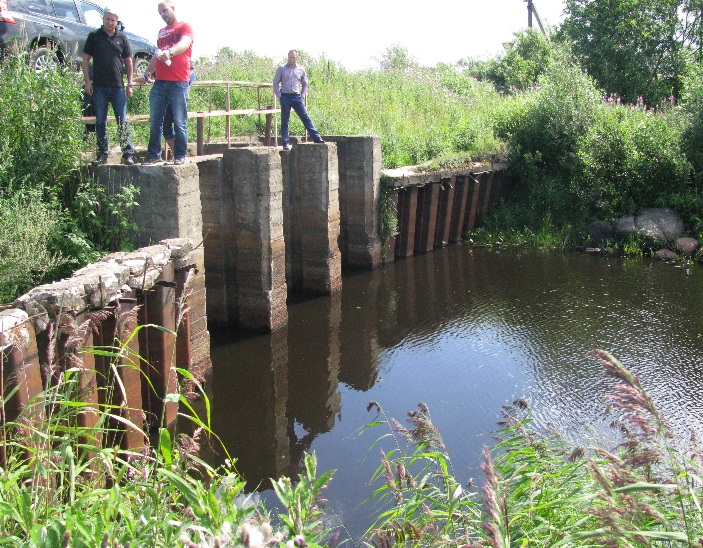 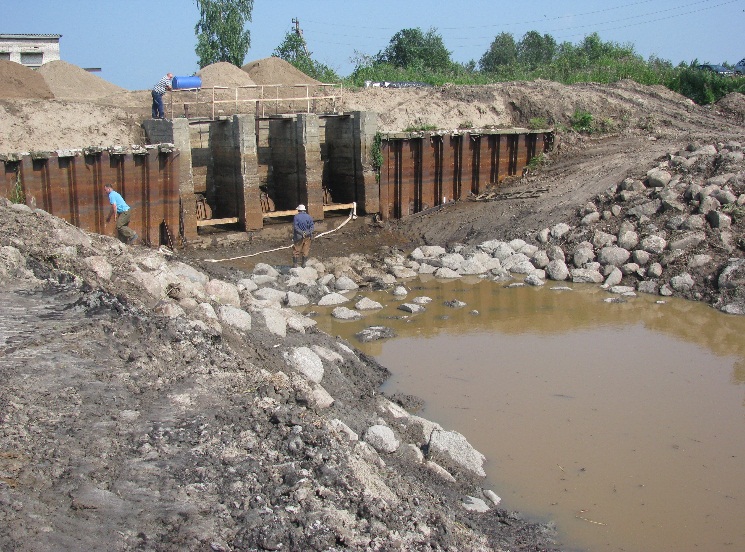 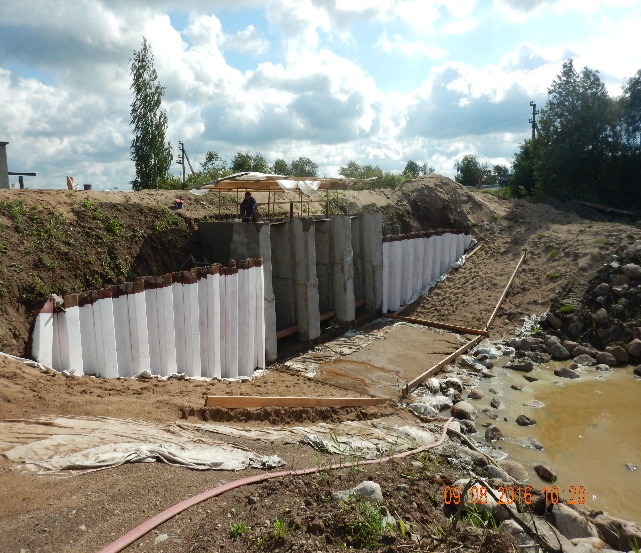 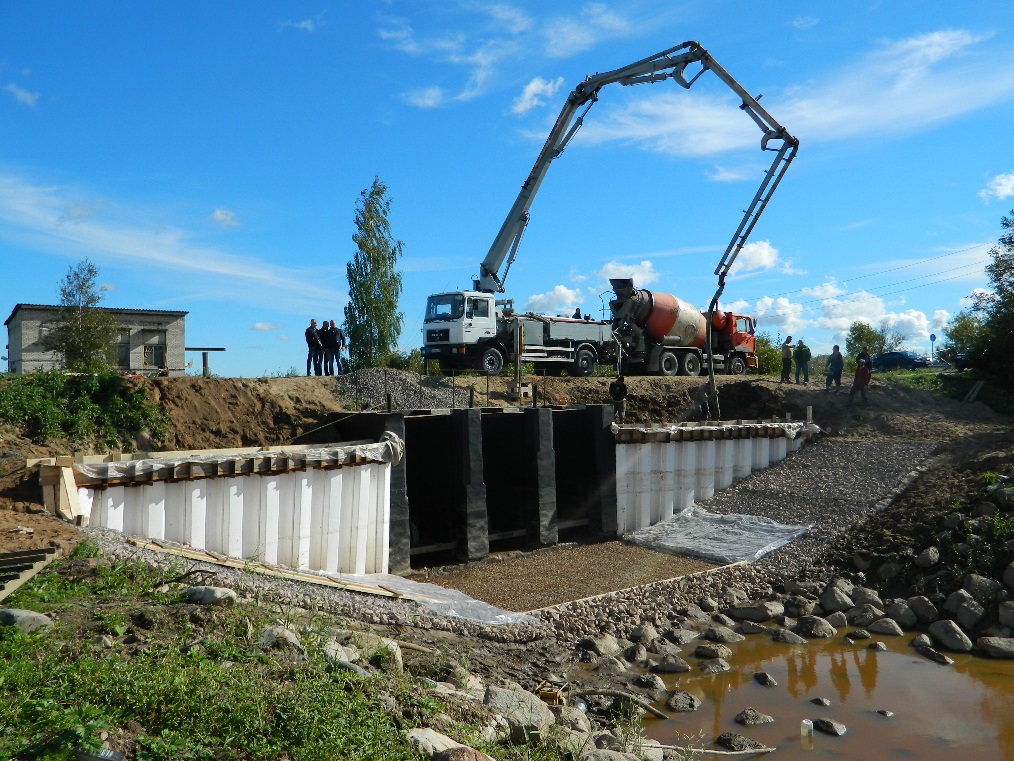 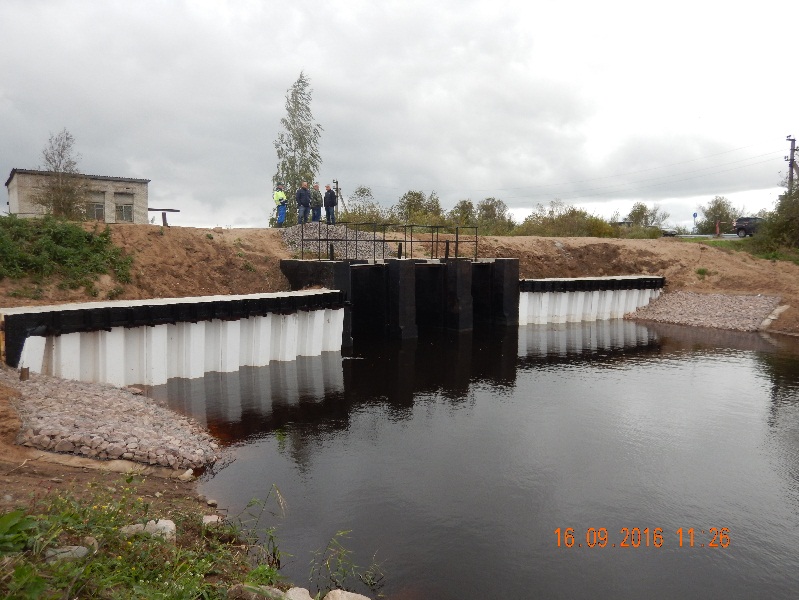 В 2016 году проведены противопаводковые мероприятия «Межхозяйственная сеть Лужского района, трубопереезды на мелиоративной системе «Смерди», Ленинградская область, Лужский район, н.п. Смерди»Река Покровка является отрегулированным водоприемником осушительной системы «Смерди». Построенные в 1975 году трубопереезды и само русло реки не обеспечивают оперативный отвод избыточных паводковых и дренажных вод, что не позволяет проводить агротехнические мероприятия в оптимальные сроки. Трубопереезд № 1Проведение противопаводковых мероприятий на объекте «Межхозяйственная сеть Лужского района, трубопереезды на мелиоративной системе «Смерди», Ленинградская область, Лужский район, н.п. Смерди» ОАО «Рассвет»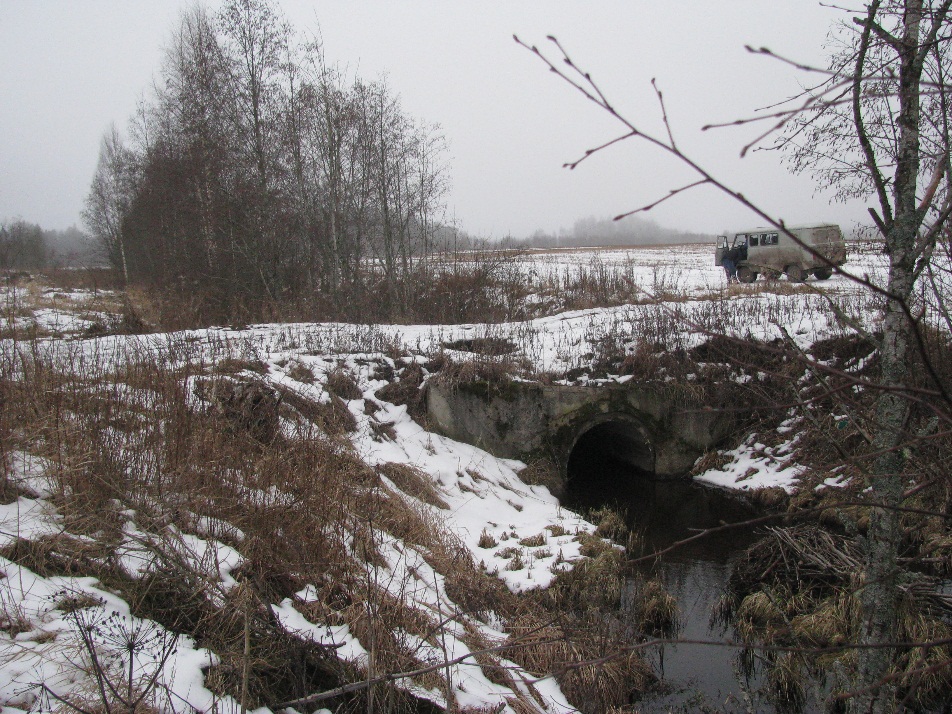 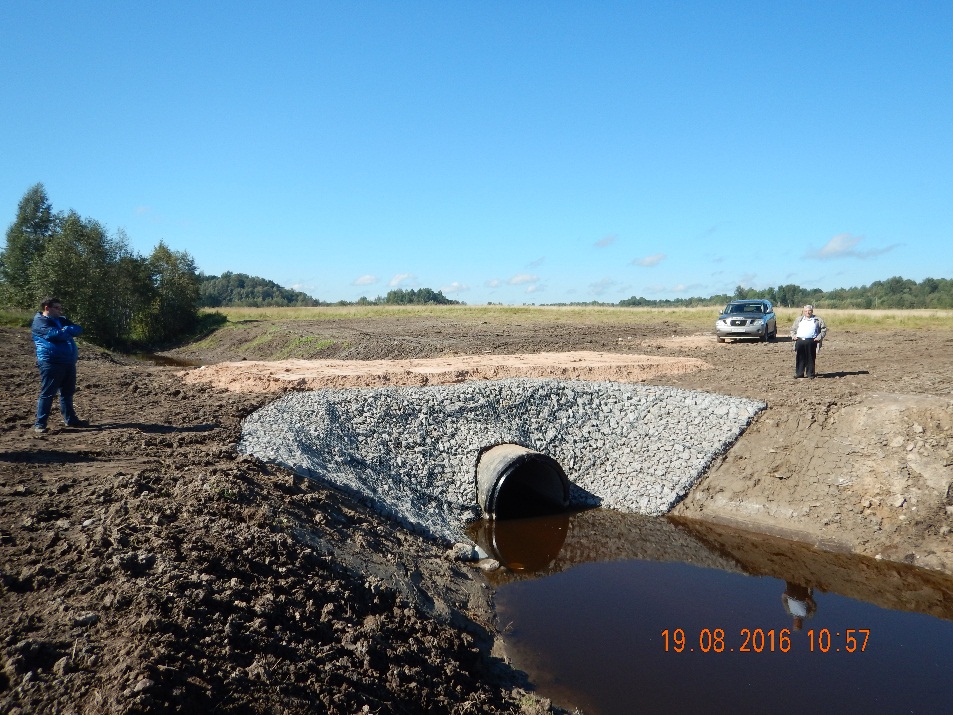 Трубопереезд № 2Проведение противопаводковых мероприятий на объекте «Межхозяйственная сеть Лужского района, трубопереезды на мелиоративной системе «Смерди», Ленинградская область, Лужский район, н.п. Смерди» ОАО «Рассвет»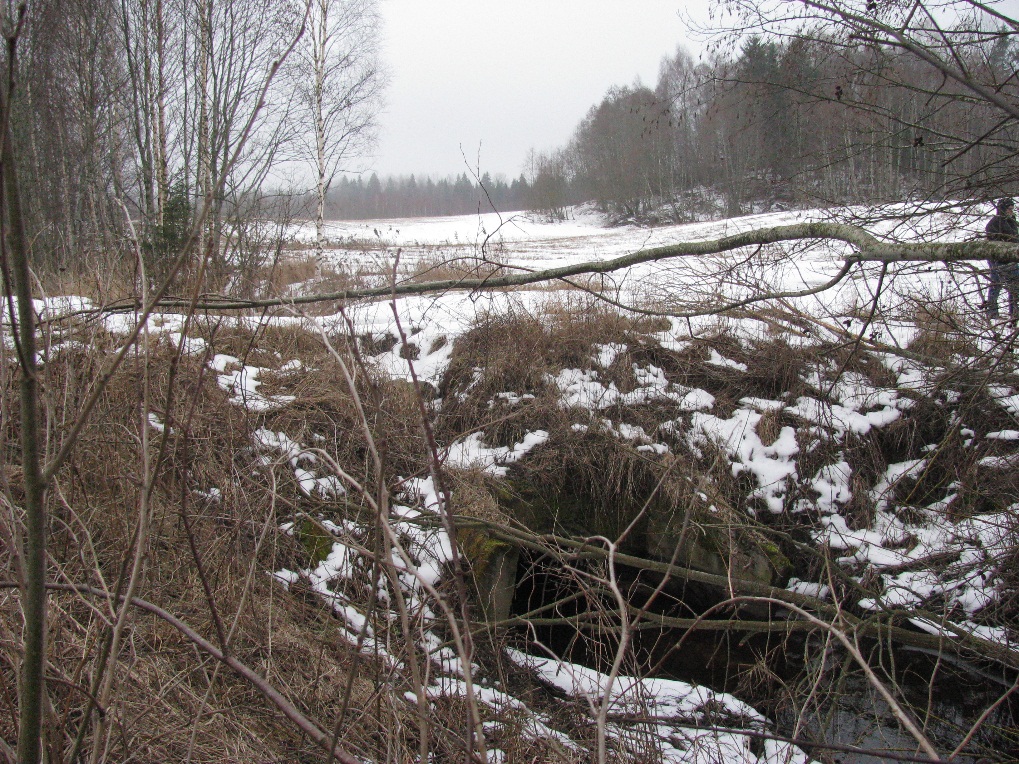 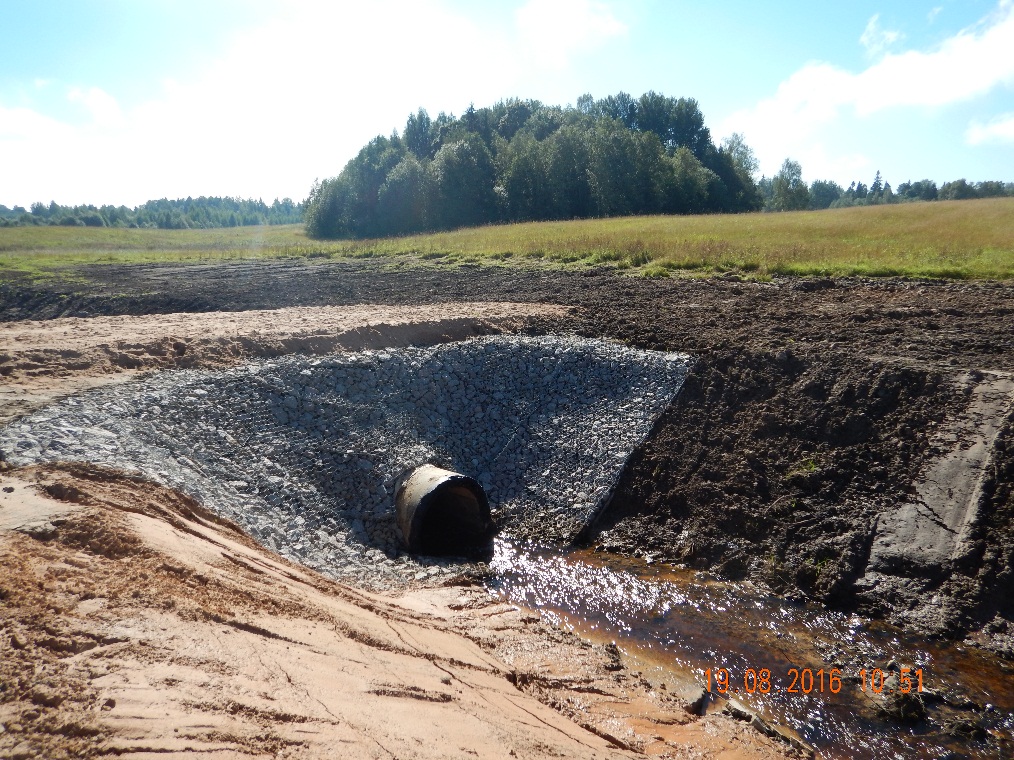 Трубопереезд № 3Проведение противопаводковых мероприятий на объекте «Межхозяйственная сеть Лужского района, трубопереезды на мелиоративной системе «Смерди», Ленинградская область, Лужский район, н.п. Смерди» ОАО «Рассвет»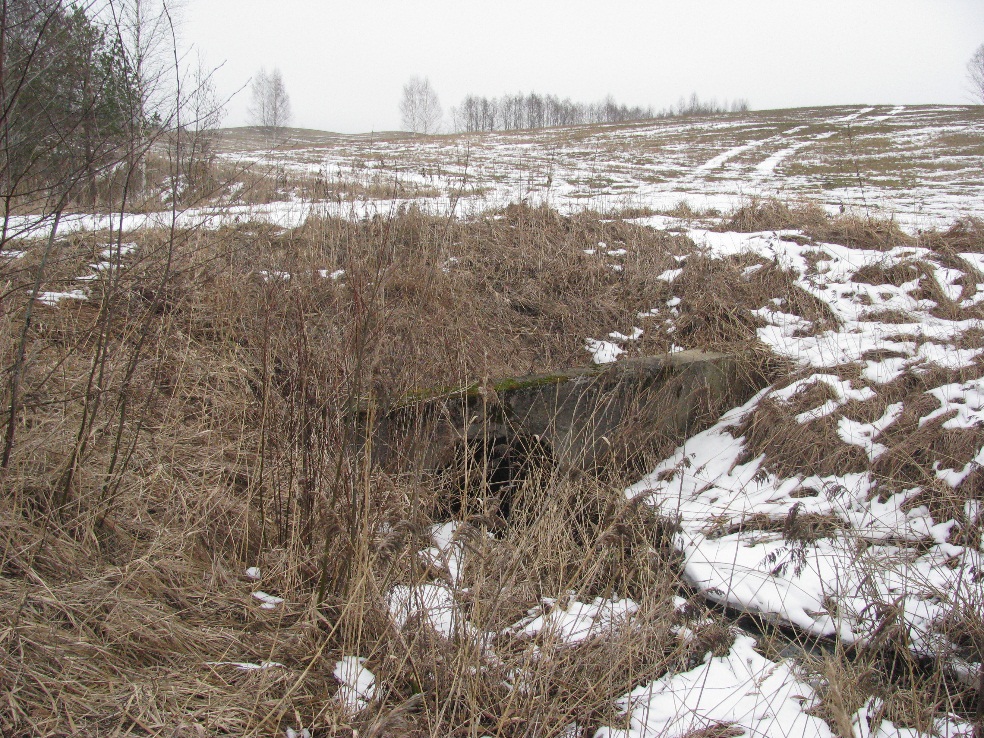 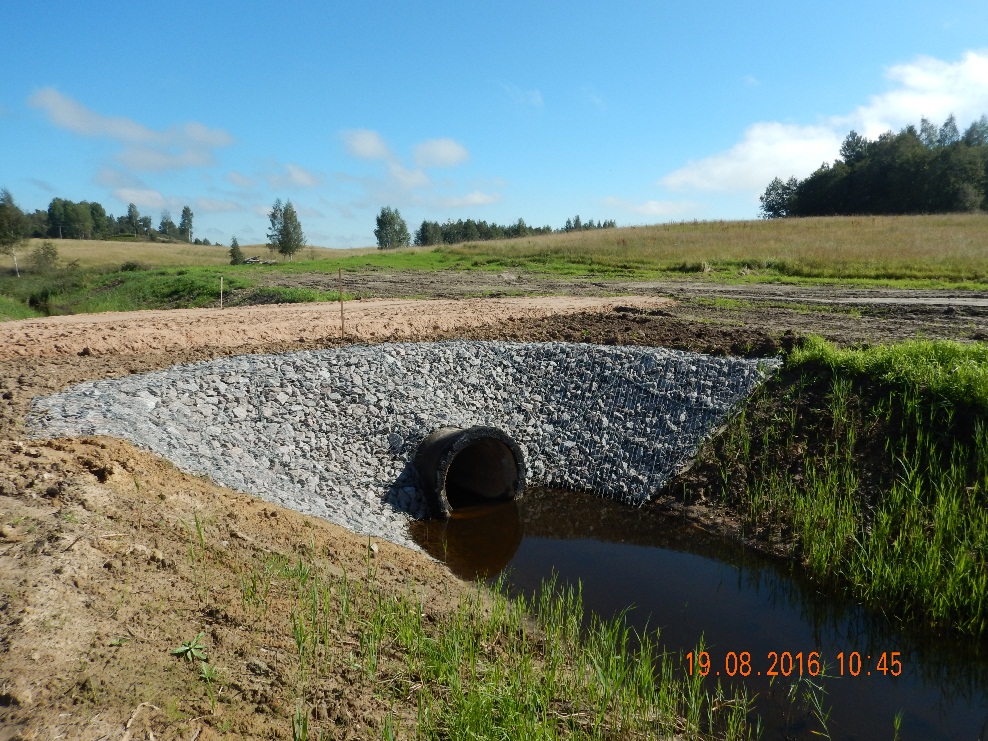 Трубопереезд № 4Проведение противопаводковых мероприятий на объекте «Межхозяйственная сеть Лужского района, трубопереезды на мелиоративной системе «Смерди», Ленинградская область, Лужский район, н.п. Смерди»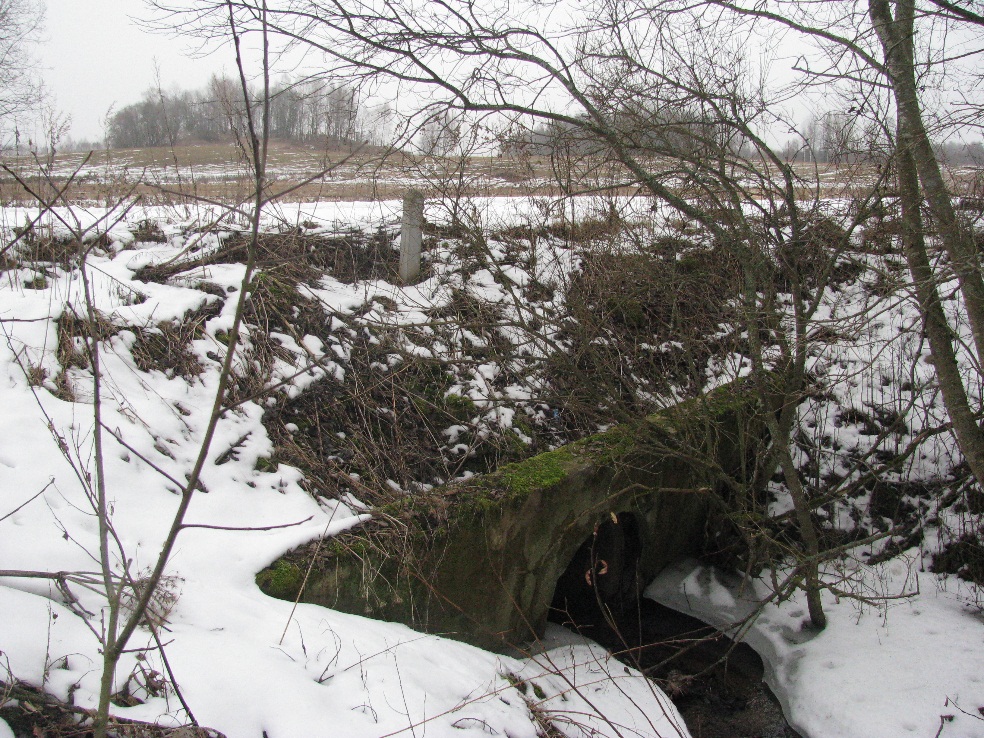 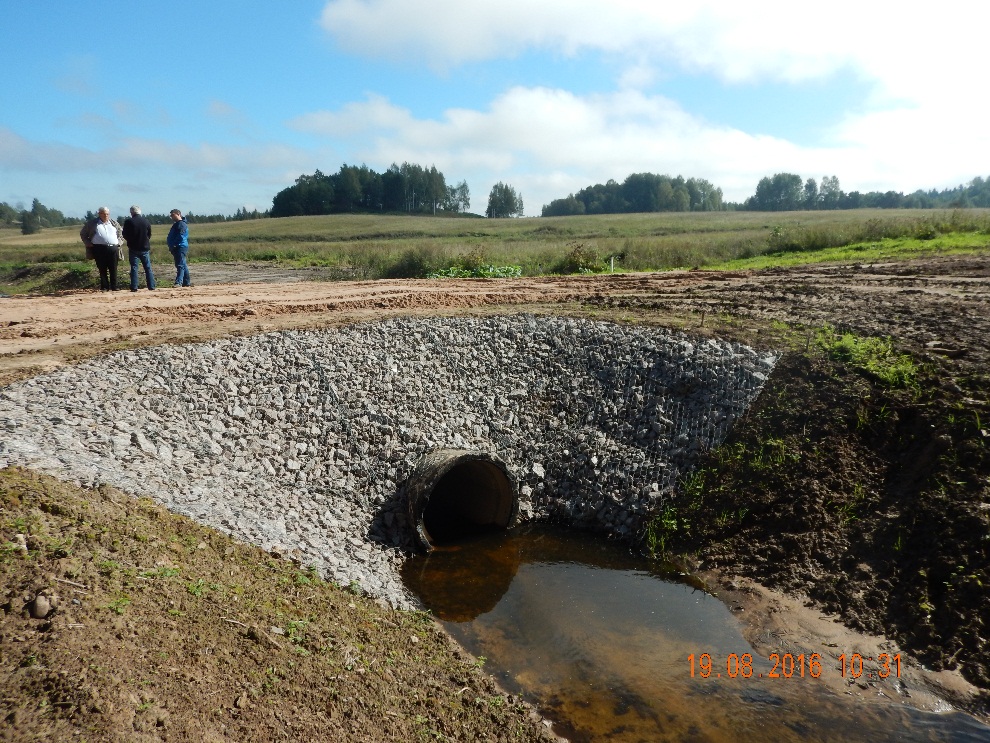 Ожидаемый результатЗащита  земель от  водной  эрозии, затопленияи  подтопления – 600 гаСтоимость строительства по государственному контракту1000,00 тыс. рублейКласс капитальностиIVКласс опасностиIVЗемлепользовательООО «Пашское»Ожидаемый результатЗащита  земель от  водной  эрозии, затопленияи  подтопления – 600 гаСтоимость строительства по государственному контракту2000,00 тыс. рублейКласс капитальностиIVКласс опасностиIVЗемлепользовательОАО «Рассвет»